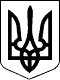 У К Р А Ї Н АСАМГОРОДОЦЬКА СІЛЬСЬКА РАДАВІННИЦЬКОЇ ОБЛАСТІ20 сесія 8 скликання      13 січня 2022 року                                                                село СамгородокПроект Р І Ш Е Н Н Я №  / 20 - 8Про затвердження  технічної документації із землеустрою щодо встановлення (відновлення) меж земельних ділянок в натурі (на місцевості) та передачу земельних ділянок у власність гр. Чорток Г. А.  Розглянувши  технічну документацію із землеустрою щодо встановлення (відновлення)  меж земельних ділянок в натурі (на місцевості) гр. Чорток Галини Андріївни, що проживає в селі Махаринці по вул. Садова, буд. 4,  Вінницької області, керуючись ст. ст. 12, 117, 118, 121, 122, 126, 186 Земельного кодексу України, ст. 55 Закону України «Про землеустрій», ч.1 п.34 ст. 26 Закону України «Про місцеве самоврядування в Україні», сесія Самгородоцької сільської ради                                                    В И Р І Ш И Л А :Затвердити технічну документацію із землеустрою щодо встановлення (відновлення) меж земельних ділянок в натурі (на місцевості), гр. Чорток Галини  Андріївни для будівництва і обслуговування житлового будинку, господарських будівель та споруд площею 0,2500 га та для ведення особистого селянського господарства площею 0,3259 га в с. Дубові Махаринці по вул. Кутова, буд. 29 Вінницької області. Передати гр. Чорток Галині Андріївні у приватну власність 0,5759 га земель, в тому числі 0,2500 га для будівництва і обслуговування житлового будинку, господарських будівель і споруд, кадастровий номер 0521481600:01:003:0077, та 0,3259 га для ведення  особистого селянського господарства, кадастровий номер 0521481600:01:003:0076, в с. Дубові Махаринці по вул. Кутова, буд. 29.Зобов’язати гр. Чорток Галину Андріївну здійснити державну реєстрацію права приватної власності на земельні ділянки у встановленому законодавством порядку, суворо дотримуватись  встановлених  законом  правил  землеволодіння  та   попередити про  необхідність  використання  переданих у власність земельних ділянок за цільовим призначенням. Контроль за  виконанням  рішення покласти на постійну комісію з питань земельних відносин, природокористування, планування території, будівництва, архітектури, охорони пам’яток, історичного середовища та благоустрою.Сільський голова:                                  С. Я. ЛановикШевчук Л.Олійник Н.Савчук Ю.Сауляк О.Ліневич В. 